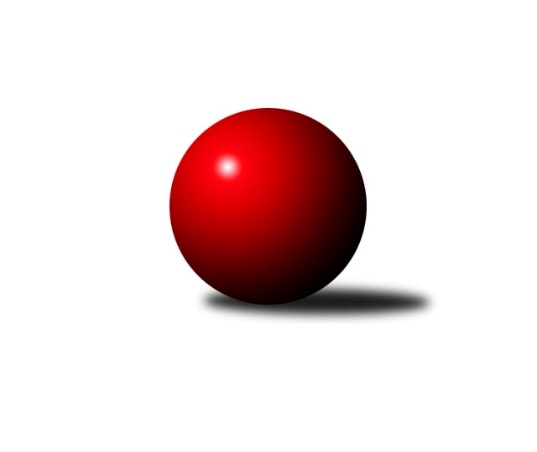 Č.11Ročník 2017/2018	2.12.2017Nejlepšího výkonu v tomto kole: 2835 dosáhlo družstvo: Lokomotiva Cheb˝A˝Západočeská divize 2017/2018Výsledky 11. kolaSouhrnný přehled výsledků:Lokomotiva Cheb˝A˝	- Lokomotiva Cheb˝B˝	10:6	2835:2771		2.12.Kuželky Holýšov	- TJ Lomnice˝B˝	9:7	2717:2717		2.12.Sokol Útvina	- Havlovice	8:8	2434:2442		2.12.Jiskra Hazlov	- TJ Dobřany	12:4	2668:2658		2.12.Sokol Kdyně˝B˝	- Jáchymov	10:6	2673:2626		2.12.SKK K.Vary	- TJ Slavoj Plzeň	8:8	2618:2556		2.12.Tabulka družstev:	1.	Lokomotiva Cheb˝A˝	11	9	0	2	110 : 66 	 	 2658	18	2.	TJ Slavoj Plzeň	11	8	1	2	118 : 58 	 	 2606	17	3.	Jiskra Hazlov	11	8	1	2	116 : 60 	 	 2617	17	4.	Lokomotiva Cheb˝B˝	11	7	0	4	100 : 76 	 	 2596	14	5.	TJ Lomnice˝B˝	11	7	0	4	91 : 85 	 	 2560	14	6.	Sokol Útvina	11	5	2	4	98 : 78 	 	 2573	12	7.	Kuželky Holýšov	11	5	1	5	81 : 95 	 	 2555	11	8.	SKK K.Vary	11	3	3	5	84 : 92 	 	 2588	9	9.	Havlovice	11	3	3	5	84 : 92 	 	 2525	9	10.	Jáchymov	11	2	1	8	66 : 110 	 	 2560	5	11.	TJ Dobřany	11	2	0	9	60 : 116 	 	 2564	4	12.	Sokol Kdyně˝B˝	11	1	0	10	48 : 128 	 	 2513	2Podrobné výsledky kola:	 Lokomotiva Cheb˝A˝	2835	10:6	2771	Lokomotiva Cheb˝B˝	Zdeněk Eichler	 	 198 	 226 		424 	 0:2 	 435 	 	219 	 216		Dagmar Rajlichová	Josef Chrastil	 	 201 	 248 		449 	 0:2 	 461 	 	240 	 221		Lenka Pivoňková	Jan Kubík	 	 245 	 232 		477 	 2:0 	 447 	 	232 	 215		Hana Berkovcová	František Douša	 	 208 	 255 		463 	 0:2 	 498 	 	251 	 247		Iveta Heřmanová	Ladislav Lipták	 	 252 	 261 		513 	 2:0 	 492 	 	244 	 248		Miroslav Pivoňka	Jiří Nováček	 	 236 	 273 		509 	 2:0 	 438 	 	224 	 214		Petr Rajlichrozhodčí: Nejlepší výkon utkání: 513 - Ladislav Lipták	 Kuželky Holýšov	2717	9:7	2717	TJ Lomnice˝B˝	Jan Myslík	 	 257 	 218 		475 	 2:0 	 443 	 	231 	 212		Věra Martincová	Jan Laksar	 	 220 	 231 		451 	 1:1 	 451 	 	232 	 219		Pavel Přerost	Stanislav Šlajer	 	 214 	 211 		425 	 0:2 	 463 	 	218 	 245		Rudolf Štěpanovský	Josef Vdovec	 	 207 	 229 		436 	 0:2 	 472 	 	229 	 243		Zuzana Kožíšková	Jaroslav Hablovec	 	 253 	 227 		480 	 2:0 	 449 	 	214 	 235		Miroslav Knespl	Daniel Šeterle	 	 239 	 211 		450 	 2:0 	 439 	 	219 	 220		Lucie Vajdíkovározhodčí: Nejlepší výkon utkání: 480 - Jaroslav Hablovec	 Sokol Útvina	2434	8:8	2442	Havlovice	Zdeněk Kříž st.	 	 221 	 232 		453 	 2:0 	 421 	 	212 	 209		Tibor Palacký	Jaroslav Dobiáš *1	 	 149 	 195 		344 	 0:2 	 400 	 	201 	 199		Petr Ziegler	Stanislav Veselý	 	 165 	 207 		372 	 0:2 	 412 	 	210 	 202		František Zůna	Jan Horák	 	 201 	 209 		410 	 2:0 	 407 	 	195 	 212		Andrea Palacká	Vlastimil Hlavatý	 	 208 	 210 		418 	 2:0 	 413 	 	188 	 225		Vladimír Rygl	Jan Kříž	 	 216 	 221 		437 	 2:0 	 389 	 	190 	 199		Pavel Pivoňkarozhodčí: střídání: *1 od 48. hodu Jaroslav PatkaňNejlepší výkon utkání: 453 - Zdeněk Kříž st.	 Jiskra Hazlov	2668	12:4	2658	TJ Dobřany	Matěj Novák	 	 206 	 232 		438 	 0:2 	 464 	 	227 	 237		Vojtěch Kořan	Ondřej Bína	 	 240 	 223 		463 	 2:0 	 442 	 	210 	 232		Jiří Baloun	Pavel Repčik ml.	 	 215 	 236 		451 	 2:0 	 398 	 	192 	 206		Otto Sloup	David Repčik	 	 216 	 218 		434 	 0:2 	 490 	 	263 	 227		Marek Smetana	Stanislav Novák	 	 226 	 209 		435 	 2:0 	 430 	 	226 	 204		Petr Kučera	Miroslav Repčik	 	 220 	 227 		447 	 2:0 	 434 	 	234 	 200		Josef Dvořákrozhodčí: Nejlepší výkon utkání: 490 - Marek Smetana	 Sokol Kdyně˝B˝	2673	10:6	2626	Jáchymov	Jana Pytlíková	 	 206 	 262 		468 	 0:2 	 469 	 	232 	 237		Ivana Nová	Josef Fidrant	 	 246 	 231 		477 	 2:0 	 403 	 	197 	 206		Miroslav Vlček	Jaroslava Löffelmannová	 	 216 	 203 		419 	 2:0 	 397 	 	184 	 213		Dana Blaslová	Filip Löffelmann	 	 216 	 219 		435 	 0:2 	 462 	 	235 	 227		Irena Živná	Václav Kuželík	 	 192 	 231 		423 	 0:2 	 461 	 	234 	 227		Jiří Šrek	Jiří Götz	 	 217 	 234 		451 	 2:0 	 434 	 	199 	 235		Martin Kuchařrozhodčí: Nejlepší výkon utkání: 477 - Josef Fidrant	 SKK K.Vary	2618	8:8	2556	TJ Slavoj Plzeň	Jiří Hojsák	 	 216 	 209 		425 	 0:2 	 441 	 	213 	 228		Jakub Harmáček	Lubomír Martinek	 	 235 	 214 		449 	 2:0 	 398 	 	205 	 193		Jan Pešek	Pavel Boháč	 	 197 	 220 		417 	 0:2 	 422 	 	196 	 226		Josef Hořejší	Petr Čolák	 	 249 	 220 		469 	 2:0 	 412 	 	221 	 191		Václav Hranáč	Jan Vank	 	 210 	 232 		442 	 0:2 	 455 	 	237 	 218		Petr Harmáček	Josef Ženíšek	 	 214 	 202 		416 	 0:2 	 428 	 	210 	 218		Jiří Opatrnýrozhodčí: Nejlepší výkon utkání: 469 - Petr ČolákPořadí jednotlivců:	jméno hráče	družstvo	celkem	plné	dorážka	chyby	poměr kuž.	Maximum	1.	Ladislav Lipták 	Lokomotiva Cheb˝A˝	481.33	317.5	163.9	1.3	6/6	(558)	2.	Jiří Nováček 	Lokomotiva Cheb˝A˝	468.08	311.1	157.0	2.2	6/6	(509)	3.	Ondřej Bína 	Jiskra Hazlov	459.06	304.4	154.7	2.7	7/7	(515)	4.	Stanislav Novák 	Jiskra Hazlov	456.49	305.0	151.5	2.6	7/7	(486)	5.	Iveta Heřmanová 	Lokomotiva Cheb˝B˝	454.14	305.1	149.0	2.9	6/6	(522)	6.	Petr Harmáček 	TJ Slavoj Plzeň	453.50	297.6	155.9	3.5	6/6	(509)	7.	Petr Rajlich 	Lokomotiva Cheb˝B˝	450.56	303.5	147.1	4.4	6/6	(473)	8.	Jan Horák 	Sokol Útvina	449.88	306.1	143.8	5.4	4/6	(510)	9.	Jan Kříž 	Sokol Útvina	448.57	308.2	140.4	3.7	5/6	(472)	10.	Daniel Šeterle 	Kuželky Holýšov	447.25	299.8	147.4	3.7	6/6	(469)	11.	Jakub Harmáček 	TJ Slavoj Plzeň	447.20	305.2	142.0	6.6	5/6	(505)	12.	Zdeněk Kříž  st.	Sokol Útvina	445.58	305.4	140.2	4.2	6/6	(478)	13.	Miloš Černohorský 	Havlovice	443.20	306.6	136.6	5.0	5/6	(481)	14.	Jan Vank 	SKK K.Vary	442.05	289.9	152.2	3.4	6/6	(464)	15.	Tibor Palacký 	Havlovice	442.00	296.9	145.1	2.7	4/6	(520)	16.	Marek Smetana 	TJ Dobřany	439.50	305.5	134.0	4.3	4/6	(490)	17.	Vojtěch Kořan 	TJ Dobřany	439.36	299.2	140.2	5.2	6/6	(464)	18.	Jaroslav Dobiáš 	Sokol Útvina	438.05	294.4	143.7	5.7	5/6	(475)	19.	Petr Čolák 	SKK K.Vary	436.90	300.0	137.0	3.6	5/6	(469)	20.	Jiří Šrek 	Jáchymov	436.89	296.6	140.3	4.6	6/6	(467)	21.	Josef Vdovec 	Kuželky Holýšov	436.40	292.3	144.1	4.1	6/6	(470)	22.	Jan Kubík 	Lokomotiva Cheb˝A˝	435.83	294.2	141.6	4.1	5/6	(477)	23.	Václav Hranáč 	TJ Slavoj Plzeň	435.60	296.3	139.3	5.0	5/6	(486)	24.	Ivana Nová 	Jáchymov	435.60	304.6	131.0	5.5	5/6	(469)	25.	Petr Kučera 	TJ Dobřany	434.92	295.1	139.8	3.3	6/6	(497)	26.	Josef Kreutzer 	TJ Slavoj Plzeň	434.60	298.1	136.5	3.5	5/6	(497)	27.	Miroslav Repčik 	Jiskra Hazlov	433.94	292.8	141.1	3.3	7/7	(468)	28.	Věra Martincová 	TJ Lomnice˝B˝	433.93	297.2	136.7	5.4	5/6	(464)	29.	Josef Chrastil 	Lokomotiva Cheb˝A˝	433.11	289.7	143.4	3.8	6/6	(500)	30.	Josef Dvořák 	TJ Dobřany	432.97	302.0	131.0	6.3	6/6	(463)	31.	Miroslav Knespl 	TJ Lomnice˝B˝	431.94	301.2	130.8	5.1	6/6	(491)	32.	Martin Kuchař 	Jáchymov	431.28	294.1	137.2	6.4	6/6	(444)	33.	Jaroslav Hablovec 	Kuželky Holýšov	430.70	292.9	137.9	4.8	4/6	(480)	34.	Jan Myslík 	Kuželky Holýšov	430.50	294.2	136.3	4.1	6/6	(475)	35.	František Douša 	Lokomotiva Cheb˝A˝	430.47	293.2	137.3	4.9	5/6	(482)	36.	Pavel Boháč 	SKK K.Vary	430.04	291.8	138.2	3.7	6/6	(475)	37.	Miroslav Vlček 	Jáchymov	429.77	295.4	134.4	6.4	6/6	(465)	38.	Irena Živná 	Jáchymov	429.67	294.9	134.7	5.0	6/6	(462)	39.	Josef Ženíšek 	SKK K.Vary	428.58	293.5	135.1	4.6	6/6	(468)	40.	Olga Hornová 	Sokol Kdyně˝B˝	427.75	301.8	125.9	7.5	6/7	(461)	41.	Lubomír Martinek 	SKK K.Vary	427.50	287.8	139.7	3.4	6/6	(466)	42.	Lenka Pivoňková 	Lokomotiva Cheb˝B˝	426.86	292.4	134.4	6.9	6/6	(491)	43.	David Repčik 	Jiskra Hazlov	426.77	292.5	134.2	7.4	6/7	(477)	44.	Jiří Hojsák 	SKK K.Vary	425.47	292.0	133.5	6.0	6/6	(446)	45.	Jiří Opatrný 	TJ Slavoj Plzeň	425.44	290.8	134.7	5.8	6/6	(467)	46.	Josef Hořejší 	TJ Slavoj Plzeň	425.25	288.4	136.8	4.9	6/6	(471)	47.	Jiří Götz 	Sokol Kdyně˝B˝	425.07	292.3	132.8	3.9	6/7	(474)	48.	Zuzana Kožíšková 	TJ Lomnice˝B˝	424.90	292.9	132.0	4.8	6/6	(472)	49.	Miroslav Pivoňka 	Lokomotiva Cheb˝B˝	424.69	291.7	133.0	7.2	6/6	(492)	50.	Jan Laksar 	Kuželky Holýšov	424.42	290.4	134.0	5.1	6/6	(451)	51.	Rudolf Štěpanovský 	TJ Lomnice˝B˝	424.21	292.8	131.4	5.3	4/6	(472)	52.	Pavel Repčik ml. 	Jiskra Hazlov	422.83	290.6	132.2	5.4	7/7	(479)	53.	Václav Kuželík 	Sokol Kdyně˝B˝	422.29	294.5	127.8	7.0	7/7	(456)	54.	Hana Berkovcová 	Lokomotiva Cheb˝B˝	421.87	289.1	132.8	6.3	5/6	(477)	55.	Dagmar Rajlichová 	Lokomotiva Cheb˝B˝	420.50	279.4	141.1	3.0	6/6	(485)	56.	Pavel Pivoňka 	Havlovice	419.53	297.3	122.2	6.5	6/6	(474)	57.	Andrea Palacká 	Havlovice	419.30	280.8	138.5	3.7	6/6	(470)	58.	Zdeněk Eichler 	Lokomotiva Cheb˝A˝	418.33	287.7	130.7	5.5	6/6	(450)	59.	Václav Kříž st.  st.	Sokol Útvina	418.13	295.7	122.4	8.9	5/6	(437)	60.	Stanislav Veselý 	Sokol Útvina	417.73	288.3	129.5	6.1	5/6	(455)	61.	Lukáš Kožíšek 	TJ Lomnice˝B˝	417.00	288.1	128.9	6.1	5/6	(432)	62.	Vladimír Rygl 	Havlovice	417.00	292.9	124.1	6.6	6/6	(468)	63.	Vlastimil Hlavatý 	Sokol Útvina	416.98	288.7	128.3	4.6	5/6	(448)	64.	František Zůna 	Havlovice	416.69	283.2	133.5	8.2	6/6	(475)	65.	Lucie Vajdíková 	TJ Lomnice˝B˝	415.80	293.7	122.1	5.7	5/6	(439)	66.	Matěj Novák 	Jiskra Hazlov	414.86	289.4	125.5	6.7	7/7	(457)	67.	Filip Löffelmann 	Sokol Kdyně˝B˝	414.54	286.6	127.9	5.9	6/7	(456)	68.	Jiří Baloun 	TJ Dobřany	412.89	291.1	121.8	6.3	6/6	(444)	69.	Jaroslava Löffelmannová 	Sokol Kdyně˝B˝	412.63	289.4	123.3	7.2	6/7	(427)	70.	Stanislav Šlajer 	Kuželky Holýšov	410.65	297.3	113.4	8.8	4/6	(448)	71.	Václav Kříž ml.  ml.	Sokol Útvina	410.46	285.4	125.1	4.4	4/6	(443)	72.	Otto Sloup 	TJ Dobřany	409.47	286.7	122.8	7.6	6/6	(433)	73.	Dana Blaslová 	Jáchymov	405.87	285.3	120.6	6.1	5/6	(452)	74.	Michaela Rubášová 	Sokol Kdyně˝B˝	401.60	272.5	129.1	9.1	5/7	(450)		Josef Fidrant 	Sokol Kdyně˝B˝	477.00	301.0	176.0	4.0	1/7	(477)		Petra Vařechová 	Havlovice	459.00	318.0	141.0	3.0	1/6	(459)		Jana Pytlíková 	Sokol Kdyně˝B˝	447.50	305.5	142.0	5.3	2/7	(468)		Jaroslav Löffelmann 	Sokol Kdyně˝B˝	447.00	298.7	148.3	7.3	3/7	(488)		Michael Wittwar 	Jiskra Hazlov	446.00	306.0	140.0	0.0	1/7	(446)		Jiří Kalista 	Havlovice	442.00	310.0	132.0	3.0	1/6	(442)		Tereza Štursová 	TJ Lomnice˝B˝	441.42	299.3	142.1	4.2	3/6	(478)		Václav Čechura 	SKK K.Vary	437.00	296.0	141.0	5.0	1/6	(437)		Lukáš Jírovec 	Havlovice	436.00	305.0	131.0	4.0	1/6	(436)		Marek Eisman 	TJ Dobřany	433.50	294.8	138.8	7.3	2/6	(452)		Jakub Janouch 	Kuželky Holýšov	432.00	293.7	138.3	5.7	1/6	(443)		Pavel Přerost 	TJ Lomnice˝B˝	429.33	295.0	134.3	6.0	3/6	(451)		Jiří Rádl 	Havlovice	427.00	287.0	140.0	6.0	1/6	(427)		Václav Mondek 	Jáchymov	424.25	290.8	133.5	4.5	2/6	(440)		Tomaš Lukeš 	Kuželky Holýšov	422.00	308.0	114.0	5.0	1/6	(422)		Jan Pešek 	TJ Slavoj Plzeň	421.00	278.5	142.5	6.0	2/6	(444)		Monika Maňenová 	TJ Lomnice˝B˝	419.00	303.0	116.0	7.0	1/6	(419)		Jiří Jaroš 	Lokomotiva Cheb˝A˝	417.33	284.0	133.3	4.3	3/6	(422)		Jiří Dohnal 	Sokol Kdyně˝B˝	417.00	293.0	124.0	7.0	1/7	(417)		Pavel Sloup 	TJ Dobřany	412.67	282.3	130.3	7.0	2/6	(461)		Jaroslav Patkaň 	Sokol Útvina	410.50	277.5	133.0	7.5	2/6	(414)		Jan Ebelender 	TJ Dobřany	407.00	273.0	134.0	1.0	1/6	(407)		Petr Ziegler 	Havlovice	396.50	280.0	116.5	6.0	2/6	(400)		Milan Laksar 	Kuželky Holýšov	395.11	291.6	103.5	10.4	3/6	(431)		Jaroslav Tejml 	SKK K.Vary	390.50	272.5	118.0	6.5	1/6	(396)		Bohumil Vyleťal 	Lokomotiva Cheb˝A˝	388.00	273.0	115.0	6.0	1/6	(388)		Jan Lommer 	Sokol Kdyně˝B˝	386.00	309.0	77.0	19.0	1/7	(386)		Jana Kotroušová 	TJ Slavoj Plzeň	382.00	256.0	126.0	5.0	1/6	(382)		Martin Šubrt 	Havlovice	373.00	270.0	103.0	11.0	2/6	(379)		Eva Kotalová 	Sokol Kdyně˝B˝	368.00	270.0	98.0	12.0	1/7	(368)		Hana Makarová 	Jáchymov	350.00	265.0	85.0	12.0	1/6	(350)Sportovně technické informace:Starty náhradníků:registrační číslo	jméno a příjmení 	datum startu 	družstvo	číslo startu
Hráči dopsaní na soupisku:registrační číslo	jméno a příjmení 	datum startu 	družstvo	Program dalšího kola:6.1.2018	so	9:00	Lokomotiva Cheb˝B˝ - Lokomotiva Cheb˝A˝ (předehrávka z 22. kola)	13.1.2018	so	9:00	Lokomotiva Cheb˝B˝ - Havlovice	13.1.2018	so	9:00	Sokol Útvina - TJ Dobřany	13.1.2018	so	9:00	Kuželky Holýšov - Lokomotiva Cheb˝A˝	13.1.2018	so	10:00	Jiskra Hazlov - TJ Slavoj Plzeň	13.1.2018	so	14:00	Sokol Kdyně˝B˝ - TJ Lomnice˝B˝	13.1.2018	so	15:00	SKK K.Vary - Jáchymov	Nejlepší šestka kola - absolutněNejlepší šestka kola - absolutněNejlepší šestka kola - absolutněNejlepší šestka kola - absolutněNejlepší šestka kola - dle průměru kuželenNejlepší šestka kola - dle průměru kuželenNejlepší šestka kola - dle průměru kuželenNejlepší šestka kola - dle průměru kuželenNejlepší šestka kola - dle průměru kuželenPočetJménoNázev týmuVýkonPočetJménoNázev týmuPrůměr (%)Výkon9xLadislav LiptákLokomotiva Cheb5139xLadislav LiptákLokomotiva Cheb114.355136xJiří NováčekLokomotiva Cheb5094xJiří NováčekLokomotiva Cheb113.465097xIveta HeřmanováLokomotiva Cheb4984xPetr ČolákSKK K.Vary111.44691xMiroslav PivoňkaLokomotiva Cheb4921xMarek SmetanaTJ Dobřany 111.024901xMarek SmetanaTJ Dobřany 4907xIveta HeřmanováLokomotiva Cheb111.014982xJaroslav HablovecKK Holýšov4803xZdeněk Kříž st.So.Útvina110.26453